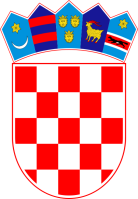            	          REPUBLIKA HRVATSKA                    KRAPINSKO – ZAGORSKA ŽUPANIJA          OPĆINA HUM NA SUTLI           OPĆINSKO VIJEĆEKLASA: 406-01/20-01/2URBROJ: 2214/02-01-21-5Hum na Sutli, 19. veljača 2021.Na temelju članka 15 . Statuta („Službeni glasnik Krapinsko-zagorske županija“ br. 11/13, 7/18, 10/20) općinsko vijeće Općine Hum na Sutli  dana  18. veljače 2021. godine, donosiODLUKUo donošenju Strategije upravljanja imovinom u vlasništvu Općine Hum na Sutli za razdoblje od 2021. do 2027. godineČlanak 1.Donosi se Strategija upravljanja imovinom u vlasništvu Općine Hum na Sutli za razdoblje od 2021. do 2027. godine.Članak 2.Strategija iz članka 1. ove Odluke nalazi se u privitku i čini njezin sastavni dio.Članak 3.Ova Odluka objaviti će se u „Službenom glasniku Krapinsko-zagorske županije“.PREDSJEDNIK                                                                                                               OPĆINSKOG VIJEĆA	   			                                         Goran Križanec, bacc.ing.techn.inf.